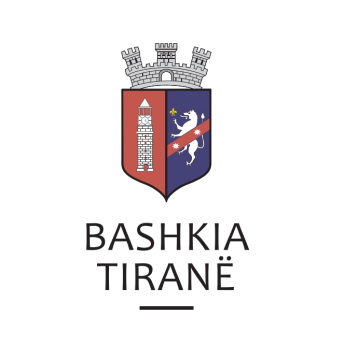 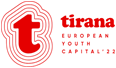 Rezultatet e  konkurimit për Policë në Policinë Bashkiake.Fitues janë kandidatët që kanë mbi 70 pikë ;Kandidatët jofitues kanë të drejtë të ankimohen pranë Njësisë së Burimeve Njerëzore të Bashkisë Tiranë. Ankesat duhet të depozitohen me shkrim ne Sektorin e Informimit dhe Shërbimeve për Qytetarët. Afati i ankimimit është 5 ditë nga data e shpalljes së rezultateve të konkurrimit.- Znj. Erlira mungesë  N/Komisar Arben Bregasi                                           Përfaqësues i Drejtorisë Vendore Policia Tiranë 	AnëtarNR.Emër MbiemërPozicioni Pikët e testimitPikët për dokumentacioninPikët e intervistësTotali i pikëve1Klodiana  SulejmanasiPolic422530972Ledjo       SelimiPolic422530973Anxhelo   KelliciPolic412530964Alban       LilaPolic392530945Besmir     CaniPolic392530946Zaim        HilajPolic392530947Besmir      ShalaPolic432525938Leonard    XhavaraPolic382530939Anisa        FiltoPolic3725309210Arben       VulaPolic3725309211Leonard    BellovaPolic3725309212Valbona    PulaPolic3725309213Besnik      ZerajPolic3625309114Jorin         AsllaniPolic3625309115Mario        FushaPolic3625309116Silvana      MahmutiPolic3625309117Arli           TurkaPolic3525309018Mirjan       RuciPolic3525309019Sokol        SkrapalliuPolic3525309020Alban        LikaPolic3425308921Anaida      HysaPolic3425308922Andi          EleziPolic3425308923Arlindo      VarfajPolic3425308924Emanuela    TafaPolic3425308925Gazmir      CaniPolic3425308926Hasan        TavajPolic3425308927Anxhelo    KociPolic3525288828Nikolla     GjikaPolic3425288729Gentjan     IsufiPolic3325288630Ndricim     LucaPolic3325288631Olsi           GremiPolic3325288632Denisa       GoraPolic3225288533Denis         HasmetaPolic3125288434Edmond     DoçiPolic3125288435Lefter         SulaPolic3125288436Qamil        JuapajPolic3125288437Arjeta        TocillaPolic3025288338Donian      ZhapajPolic3025288339Ervin          PriskaPolic3025288340Malvina     DhromiPolic3025288341Elis            LifjaPolic2925288242Ervis          BejkoPolic2925288243Gazmend   RamaPolic2925288244Klodian      IsmailiPolic2925288245Martin       MehilliPolic2925288246Alfred        BallaPolic2825288147Klea           HyseniPolic2725298148Amarildo   ShabaPolic2825278049Denis         LekliPolic2825278050Dhurata     BardhoshiPolic2825278051Erild          BrahjaPolic2825278052Ervin         ShehuPolic2825278053Jurgen       CapiPolic2825267954Jurgen        KukaPolic2825267955Klevisa       BallaPolic2825267956Lion           MucajPolic2825267957Xhulio       BeciPolic2825267958Adnant      ShahinajPolic2725267859Adriana     NikaPolic2725267860Adriatik     MaksutajPolic2725267861Alberta       DodaPolic2725267862Aleks         OsmaniPolic2725257763Alfred        LamiPolic2725257764Andi           SallaPolic2725257765Andi           NelaPolic2725257766Arben         MullajPolic2725257767Ardit          RrushiPolic2725257768Rexhino    TolaPolic2725257769Arjan         MinxhaPolic2725247670Arlinda      SinaniPolic2725247671Arnaldo     SeferiPolic2725247672Artur         GjoshiPolic2725247673Astrit         KociPolic2725247674Behar        BarokaPolic3025217675Athinela    HarrunajPolic2725247676Bruno        KuciPolic2725247677Edona        MetaliajPolic2725247678Egli           QetiPolic2725247679Emiliano    ZhupaPolic2725247680Enald         BetiPolic2725247681Enea           BallaPolic2725247682Enkelejd    ShytiPolic2725247683Ergys        BallaPolic2725247684Eri             MataPolic2725247685Erion         DajkoPolic2725247686Erlind       ToçilaPolic2725247687Esli            BylykuPolic2725247688Ardit         SadikuPolic2725247689Fatjon       MatukaPolic2725247690Florjan      RamajPolic2725247691Klinton      HysaPolic2725247692Gezim       CokuPolic2725247693Gloria       GjataPolic2725247694Hekuran   RrafmaniPolic2725247695Indrit        AgolliPolic2725247696Jetmir       LlociPolic2725247697Juljan        BezoPolic2725247698Junald       DedaPolic2725247699Kejvi        MucajPolic27252476100Kevin       HakramaPolic27252476101Klajdi         KolaPolic27252476102Klaudja      SteajPolic27252476103Kleanti      AhmetPolic27252476104Klejdia      KazaziPolic27252476105Kleves       ShamkuPolic27252476106Klisman     HasanajPolic27252476107Klodian      MijaPolic27252476108Lorenc       BojaPolic27252476109Luiza         CuckaPolic27252476110Marenglen ShehajPolic27252476111Megi           AlkuPolic27252476112Mehmet     CaushiPolic27252476113Mimoza     CakaPolic27252476114Najada       KamberiPolic27252476115Riget          KasaPolic27252476116Roland       IbraliuPolic27252476117Shpresa      BukaçiPolic27252476118Simela       JonuziPolic27252476119Sonila        SpahiuPolic27252476120Ueda         SpahiuPolic27252476121Mario        AllaPolic27252476122Pajtim        AlmadhiPolic31252076123Erjona       Malia Polic29252175124Alvaro      TaciPolic30252075125Olion         CokanishtiPolic33251775126Petrit         AfmatajPolic32251875127Aferdita     HaliliPolic32251875128Gersi          JubaniPolic29252074129Klenti        VeliuPolic29252074130Xhuljano     GuxhaPolic27252274131Redi           BoriPolic27252173132Genc         NurcellariPolic36251172133Marsela     CangollariPolic28251972134Endri            MuçaPolic27251971135Bledar       LekajPolic3825871136Haxhire    MustafarajPolic30251267137Teodor      VithkuqiPolic29251367138Azem         KaniPolic3425867139Myrteza     MiciPolic27251466140Miglen       LuziPolic27251264141Hektor     RrumbullakuPolic3125864142Gledis      DuravakuPolic40m143Artida       HysenajPolic34m144Danjel      MarkajPolic27m145Mirjan       KarajePolic27m